PETERBOROUGH CEMETERY: off the Terowie Road, south of Peterborough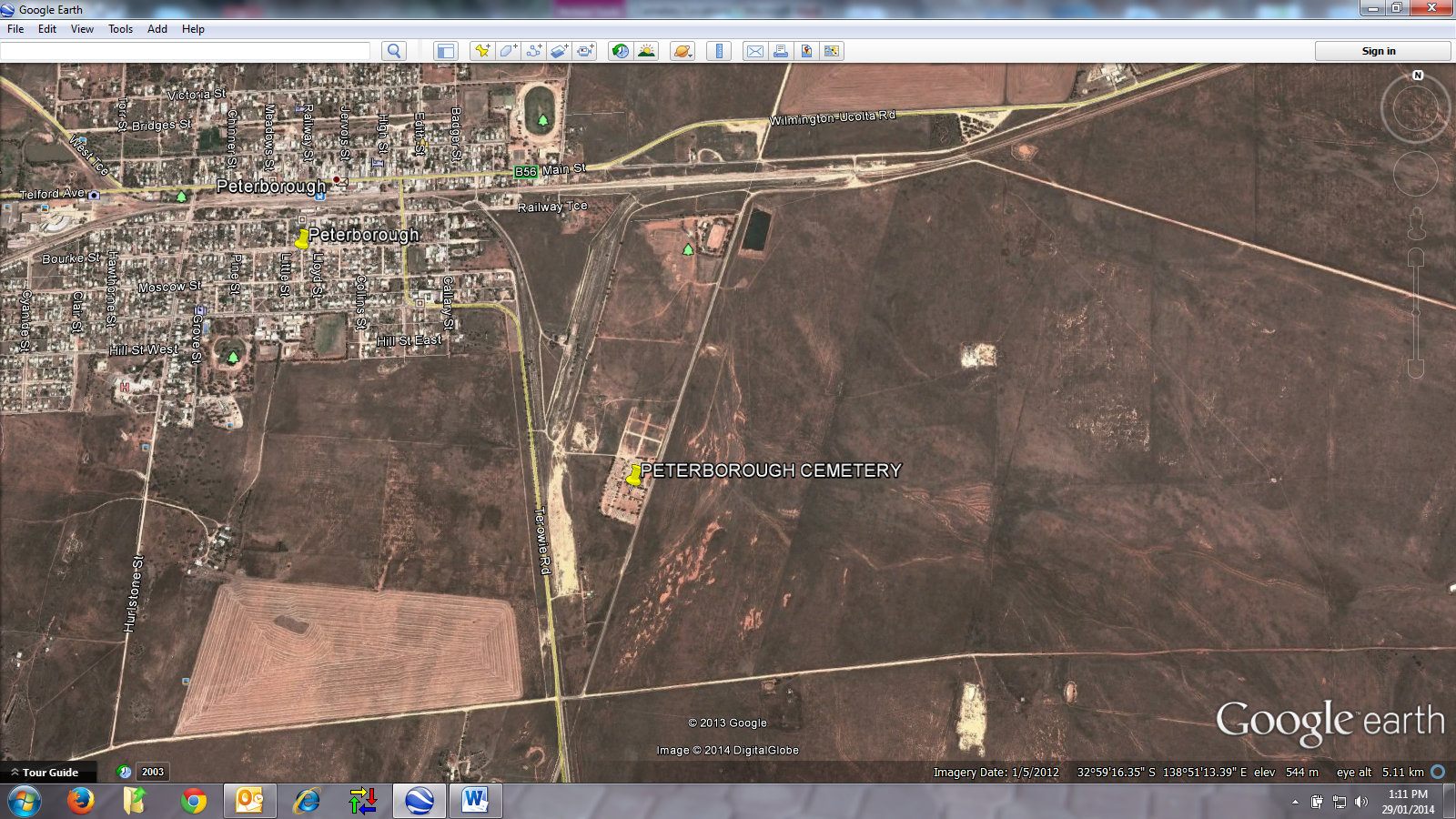 